ВОЛОГОДСКАЯ ОБЛАСТЬ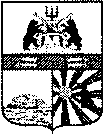 ГОРОД ЧЕРЕПОВЕЦМЭРИЯФИНАНСОВОЕ УПРАВЛЕНИЕРАСПОРЯЖЕНИЕ17.12.2018 № 71О внесении изменений в распоряжение финансового управления мэрии от 08.12.2017 № 36В соответствии с распоряжением мэрии города от 14.12.2018 № 1394-р «Об утверждении Порядка определения объема и условий предоставления из городского бюджета субсидии на иные цели»:внести в приложение к распоряжению финансового управления мэрии от 08.12.2017 № 36 «Об утверждении кодов городского бюджета по классификации «Тип средств» на 2018 год и плановый период 2019 и 2020 годов» следующие изменения:1. После строки: дополнить строкой следующего содержания:2. После строки: дополнить строкой следующего содержания:Заместитель мэра города,начальник финансового управления мэрии 	                                           А.В. Гуркина«01 06 22Субсидии из городского бюджета на иные цели муниципальным бюджетным и автономным учреждениям, находящимся в ведении управления образования мэрии города, на расходы, носящие разовый характер, не учитываемые при определении размера субсидии на финансовое обеспечение выполнения муниципального задания, согласно распоряжению мэрии города от 05.12.2018 № 1320-р». «01 06 23Субсидии из городского бюджета на иные цели муниципальным бюджетным и автономным учреждениям, находящимся в ведении управления образования мэрии города, на расходы, носящие разовый характер, не учитываемые при определении размера субсидии на финансовое обеспечение выполнения муниципального задания, согласно распоряжению мэрии города от 14.12.2018 № 1394-р».«06 06 22Целевые субсидии на иные цели муниципальным бюджетным и автономным учреждениям, находящимся в ведении управления образования мэрии города, на расходы, носящие разовый характер, не учитываемые при определении размера субсидии на финансовое обеспечение выполнения муниципального задания, согласно распоряжению мэрии города от 05.12.2018 № 1320-р»«06 06 23Целевые субсидии на иные цели муниципальным бюджетным и автономным учреждениям, находящимся в ведении управления образования мэрии города, на расходы, носящие разовый характер, не учитываемые при определении размера субсидии на финансовое обеспечение выполнения муниципального задания, согласно распоряжению мэрии города от 14.12.2018 № 1394-р».